Паспорт лагеря труда и отдыха “ POCInnka в объективе ”Пояснительная запискаАктуальность данной программы  обусловлена тем, что в наше время, когда  у молодого поколения низкая мотивация выбора рабочих профессий, необходимо формировать положительный образ и привлекательность профессий сельскохозяйственной отрасли. А также в современных условиях огромного информационного потока, когда есть вопросы достоверности информации, и кроме того возможность самим предоставлять информацию, педагоги предлагают учащимся научиться работать с видеоресурсами и уметь обрабатывать их.Особенность программы в повышенном спросе родителей  и  подростков на организованный  труд  и  отдых. Как известно, трудовая деятельность предполагает преобразование окружающей действительности и является важным фактором социализации подрастающей личности, т.к. способствует формированию общетрудовых умений и навыков, положительного, сознательного и творческого отношения к труду, потребности в труде.В то же время данная программа является неотъемлемой составляющей учебно-воспитательного процесса, в котором реализуется   комплексный  подход к  развитию личности ребенка в процессе интеграции в определенный тип культуры, дающий участнику лагерной смены возможность подойти к вопросу осознания самобытности национальной культуры в мировом и историческом контексте.  Новизна программы состоит в том, что полученные знания о  культурных особенностях носителей языка, их привычках, традициях, социальных условностях и ритуалах;  знания норм поведения и этикета, включая способы вербального и невербального контакта, будут способствовать  приобщению к культурным ценностям разных стран и  воплощены   в практической деятельности  по созданию элементов ландшафтного дизайна Великобритании, Японии, России, что послужит  развитию созидательных потребностей детей  и способствовать  реализации творческих потребностей детей в самовыражении.Педагогическая целесообразность программы состоит в создании такой среды, в которой каждый подросток чувствовал бы себя максимально комфортно, имел бы широкие возможности для творческой самореализации на пользу себе и людям, обретал бы опыт жизненного сознательного успеха. Ведь период ранней юности - это период самоопределения (социальное, личностное, профессиональное, духовно-практическое), которое составляет  основную задачу юношеского возраста. B условиях современного общества наиболее остро встаёт проблема эстетического воспитания подрастающего поколения. Причинами этого являются: массовое распространение “псевдоискусства”, основанного на стремлении завоевать дешёвый авторитет у молодёжи, популяризация индивидуальных форм досуга, насыщение средств массовой информации низкопробными образцами западной культуры (насилие жестокость и проч.), что ведёт к изменению нравственных установок подростков. Следовательно, задачей современного педагога является организация такой деятельности в детском коллективе, которая демонстрировала бы высоконравственное искусство, его важность в жизни человека и современного общества.Условия смены, во время которой пройдет фестиваль визуальных искусств, дает педагогическому коллективу прекрасную возможность определить совместно c подростком границы искусства и псевдоискусства, начав данный путь со знакомства c историей развития различных видов искусств, которые удачно синтезировал в себе кинематограф.Как известно кино любят все. Но многих ли любителей кино интересует следующее: что собой представляет это искусство, как оно зародилось, в чём особенности его языка, какие животрепещущие проблемы есть и в истории кино, и в его сегодняшнем дне.Изучение особого языка кино должно способствовать, прежде всего, эстетическому воспитанию, стимулировать ассоциативное мышление, формировать всесторонне развитию личности.Кино только тогда искусство, когда оно просвещает, помогает осознать и выразить нравственные ценности, художественные идеалы, а не искажает правду, пропагандируя пошлость, глупость, жестокость и ужас.B ходе смены дети и подростки формируют и закрепляют свои ценностные отношения к миру, вырабатывают опыт взаимодействия c ним, приобретают новые знания. B условиях Детского лагеря эти отношения  проживаются каждым участником Смены, осмысливаются и проецируются в сознании подростка в форме адекватного способа жизни. Содержанием, помогающим формировать свои духовные ценности в данной смене, являются произведения российских и зарубежных деятелей кино, телевидения, компьютерных технологий. Представь, что ты — режиссер гениального фильма, который осталось только снять. Совсем скоро к тебе приедут талантливейшие актеры – твои дети. Ты выеxaл “на натуру” – чтобы посмотреть, что уже сделали твои помощники, и отдать последние распоряжения.Концептуальные основыВ Законе «Об образовании» приоритетным по праву признан «гуманистический характер образования, общечеловеческие ценности жизни и здоровья человека, свободного развития личности. Воспитание гражданственности, трудолюбия, уважения к правам и свободам человека, любви к окружающей природе, Родине, семье».Организация и занятость подростков в летнем лагере труда и отдыха «Радуга» вносит свой вклад в гармонизацию личностных устремлений и способностей подростков с общественными потребностями и интересами. Во-первых, это возможность занять ребят общественно-полезным трудом, т.к., в силу  психофизиологических особенностей подростков, труд, с  одной стороны, даёт выход энергии, а с другой стороны, завершается конкретным, зримым и ощутимым результатом.Во-вторых, в программе лагерной смены создаются условия для воспитания уважительного отношения к профессиям сельского хозяйства и человеку труда посредством написания проектов по решению проблем сельскохозяйственной отрасли Никольского района. Общаясь с фермерами нашего района, учащиеся изучают проблемы сельскохозяйственной отрасли и предлагают пути их решения. Кроме того, знакомятся с инновациями в сельском хозяйстве.В - третьих, в современных условиях глобализации и информатизации перед личностью, входящей в жизнь общечеловеческую, встает проблема выбора достоверности информации. В условиях лагерной смены учащимся предлагается создание социальных видеороликов на темы, волнующие молодое поколение с целью дальнейшего участия во всероссийском конкурсе «Новый взгляд», областном конкурсе «Дорога в мир кино» и других.В лагере есть все условия для реализации программы:                                                                                                                                подобран квалифицированный  педагогический состав, заключены договора с сельскохозяйственными предприятия и фермами. С учащимися сотрудничали предприниматели-менторы: «Никольский хлебозавод» - ИП Юрий Серафимович Старкин, сельскохозяйственный потребительский кооператив СПОК Осипов Анатолий Сергеевич, КФХ Пищаев Валерий Борисович, КФХ Кручинин Сергей Михайлович, сельскохозяйственный кооператив «Светлана» Борисова Светлана Викторовна и КФХ Добкин Юрий Васильевич.При организации воспитательного процесса мы исходим из того, что  позитивное отношение к труду формируется в процессе воспитания трудолюбия, готовности и способности выполнять полезную социально-общественную работу, осознание ответственности за результаты труда, способности воспринимать интересы коллектива как личные, добросовестно и творчески относиться к решению трудовых задач. 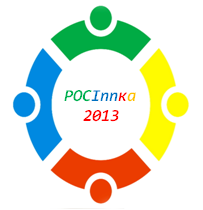 В этом и заключается смысл названия программы                                                              «POCInnka»- РОС – ростInn – инноваций,К - креативногоА – актива молодёжи!Работа программы профильной смены “POCInnka в объективе ” в лагере труда и отдыха «Радуга» основана на соответствии следующих принципов отношения к отдельной личности и функционирования всей воспитательной системы в целом.Принцип диалогичности: взаимодействие с личностью с позиций толерантности, эмпатийности, доверительности; ориентация на умение выстраивать диалогические отношения.Принцип самостоятельности: предоставление возможности каждому проявлять самостоятельность в деятельности, посильной для него.Принцип «собственного воспитания» процесс воспитания «встроен» в саму жизнь и культуру коллектива, протекает в условиях конкретной трудовой деятельности.Принцип гармонизации: нахождение баланса между индивидуальными и коллективными ценностями и целями.Принцип ненасилия: исключение насильственного вторжения в личностную сферу каждого ребёнка.Сегодня особенно нужна активная работа разума школьника и его души, нужны особо выделенное время и специальные усилия, чтобы процесс освоения был не кратковременным и стихийным, а глубоким и долговременным.В процессе воспитания и развития личности ребёнка, делаем акцент на его внутренние механизмы самоизменения к успеху, стремления к самоопределению, самовоспитанию, нравственной самооценке и самосовершенствованию.Программа разработана c учетом следующих законодательных нормативно-правовых документов:1. Конвенция ООН оправах ребенка.2. Конституция РФ.3. Закон РФ “Об образовании”.4.ФЗ “Об основных гарантиях прав ребенка в Российской Федерации” от 24.07.98 г. N2 124-ФЗ.5. Трудовой кодекс Российской Федерации от 30.12.2001 г. N°197- ФЗ.6. ФЗ “О внесении изменений и дополнений в закон РФ “О защите прав потребителей и кодекс РСФСР “Об административных нарушениях” от 09.01.96 г. N9 2-ФЗ.7. СанПиН. 2.4.2. 1178-О3. Гигиенические требования к условиям отдыхающих в загородных лагерях постановлением главного государственного врача РФ от 28.11.2003 N2.8. Приказ “Об учреждении порядка проведения смен профильных лагерей, c дневным пребыванием, лагерей труда и отдыха”. Приказ Министерства образования РФ от 13.07.2001 г. N2 2688.МЕХАНИЗМ РЕАЛИЗАЦИИ ПРОГРАММЫУЧАСТНИКИ ПРОГРАММЫОсновной состав лагеря – это учащиеся школы в возрасте 14 - 17 лет. При комплектовании особое внимание уделяется детям из малообеспеченных, неполных семей, из семей, имеющих родителей-пенсионеров, а также детям, находящимся в трудной жизненной ситуации, состоящих в районном банке данных ДЕСОП (дети в социально-опасном положении). Деятельность воспитанников во время лагерной смены осуществляется в  отрядах до 15 человек.ОРГАНИЗАТОРЫ ПРОГРАММЫВ разработке программы приняли участие педагогический коллектив школы, Лидеры школьного самоуправления,  члены родительской общественности, руководитель программы и идейный вдохновитель – директор школы, Людмила Дмитриевна Ежова.Добкина Тамара Николаевна – директор МБУ лагеря труда и отдыха «Радуга» в с. Старая Селя Никольского района Пензенской областиКухова Светлана Александровна – воспитатель лагеря (заместитель директора по ВР МБОУ СОШ №4 г. Никольска)Солдатова Наталья Вячеславовна – воспитатель лагеря (учитель физики МБОУ СОШ №4 г. Никольска)Малахов Денис Александрович – физрук (учитель физической культуры МБОУ СОШ №4 г. Никольска)МАТЕРИАЛЬНО – ТЕХНИЧЕСКОЕ ОБЕСПЕЧЕНИЕ ПРОГРАММЫ:Территория, помещения. 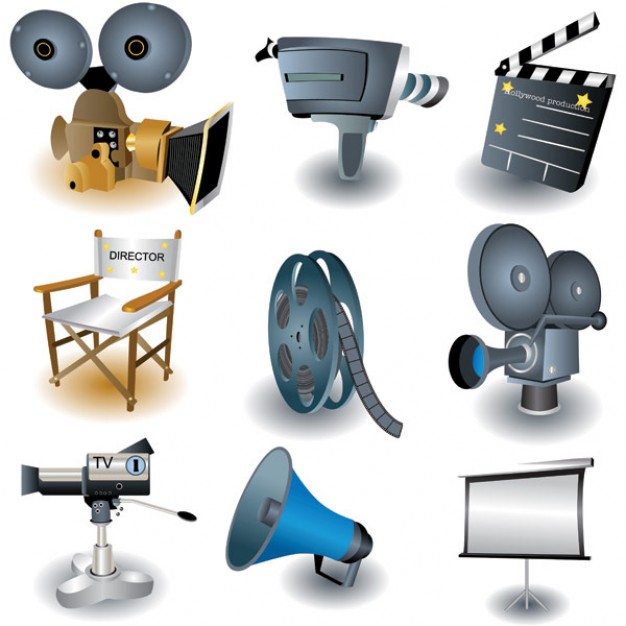 При работе лагеря используется территория муниципального бюджетного учреждения лагерь труда и отдыха «Радуга» в с. Старая Селя: спортивный зал, актовый зал, медицинский кабинет (бокс, изолятор, процедурная), комнаты отдыха (6), игровая, туалетные комнаты (4), душевые (4), территория сельскохозяйственного участка (0,5 га), спортивная площадка, волейбольная площадка, стритбольная площадка.Оборудование. Для успешной реализации программы используется:Ноутбук – 5 шт,Моноблок – 2 шт, Проектор,Телевизор,Экран,Фотокамера – 2 шт,Видеокамера – 1 шт,Принтер,Музыкальная аппаратура (микшерный пульт, микрофоны, звукоусилитель, колонки),Садовый и уборочный инвентарь, Спортивный инвентарь (волейбольные, баскетбольные, футбольные мячи, бадминтон, ракетки для настольного и большого тенниса, скакалки)Швейная машинка – 1 шт,Утюг - 1 шт,Лобзик,Шлифовальный станок,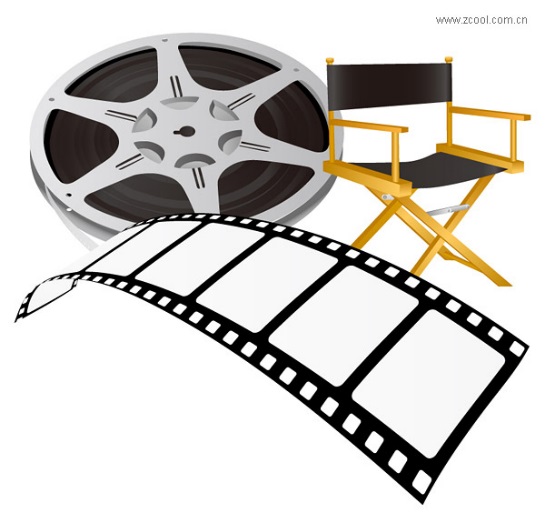 Набор для выжигания – 3 шт, Оборудование для проведения верёвочного курса  (верёвки, прищепки и т.д.)Канцелярские наборы.НазваниеМБУ Лагерь труда и отдыха “ Радуга”в с. Старая Селя Никольского района Пензенской областиКоличество детей30Наименование программыКонкурсная программа - профильная смена “ POCInnka в объективе ”Вид программыКомплекснаяОсновные разработчики программыАвтор – составитель: Кухова С.А., заместитель директора по воспитательной работе МБОУ СОШ №4 г. НикольскаОтветственные исполнителиМуниципальное бюджетное общеобразовательное учреждение средняя общеобразовательная школа №4 г. Никольска Пензенской областиСроки реализации14 днейЦели программыСоздание условий для гармоничного развития личности ребенка через включение в разнообразные виды развивающей и трудовой деятельности в условиях летнего лагеря труда и отдыха, изучение производства «Никольский хлебозавод» и сельскохозяйственных, фермерских хозяйств Никольского района , развитие медиакомпетентности школьников, приобретение учащимися навыков работы по отбору и созданию информационно-художественных роликов, научно-популярных фильмов, аниме и мультипликационных фильмов, развитие творческих и исследовательских способностей учащихся, активизация личностной позиции учащегося в современном мире.Задачи программыСодействовать физическому, психическому, интеллектуальному, нравственному развитию подростков;Развивать трудовое воспитание учащихся, прививать интерес к людям рабочих профессий через взаимодействие и написание проектов;Способствовать укреплению здоровья детей и сознательному стремлению к ведению здорового образа жизни;Выявление актуальных проблем и интересующих тем у детей для освещения их в социальных роликах;Изучение новых информационных и  медиа технологий;Организовать различные пространства взаимодействия участников смены для реализации творческого потенциала и двигательной активности подростка; Создать систему аналитической деятельности для осмысления подростком приобретенных знаний и опыта;Помочь ребенку научится жить в отряде на основе общечеловеческих ценностей, чувствовать себя нужным и полезным.Основные направления деятельностиТрудовое,интеллектуально-познавательное;художественно-творческое;культурологическое;физкультурно-оздоровительное;коммуникативное;организаторское.Формы и методы, используемые в работеПроектная деятельностьСюжетно-ролевые игры, кейс технологии, квест-игры, интеллектуальные игры, викторины, конкурсы, спортивные игры, диспуты, беседы, рефлексирование, тестирование.Экскурсии, однодневные походы в лес.Творческие мастерские, выставки.Выход (выезд) за территорию лагеря – посещение «Никольский хлебозавод», сельскохозяйственных предприятий, ферм Никольского района, с целью изучения производства, а также с целью организации съёмок видеороликов.Ожидаемые результаты- создание практических проектов для сельскохозяйственной отрасли в условиях района;-закрепление практических навыков  сельскохозяйственных работ;- создание видеороликов для участия во Всероссийском конкурсе «Новый взгляд», «KinnoFest», конкурсе научно-популярных фильмов, областном конкурсе «Дорога в мир кино» и др;- приобретение подростком навыков взаимодействия на основе толерантности, заботы, доверия и сотрудничества, формирование культуры межличностного общения;- реализация имеющегося у подростка потенциала (достижение подростком максимально возможных практических результатов);-популяризация здорового образа жизни;-профилактика асоциального поведения;-благополучие подростка;-обогащение организаторского опыта подростка.КонтрольТекущий и итоговый в форме тестов, анкетирования, опросов детей и педагогов, подготовки видеороликов, предзащита и защита проектов. №п/пЭтапы и виды деятельностиСроки реализации1Подготовительный этапРабота по подготовке программыс педагогическим коллективом:проведение совещания с целью заинтересованности педагогического коллектива по вопросам планирования и организации летней оздоровительной кампании;издание приказа по школе о проведении летней кампании;отбор кадров для работы в лагере труда и отдыха;прохождение медицинского осмотра членами педагогического коллектива;прохождение инструктажа по технике безопасности.с родителями:проведение родительских собраний в8- 10 – х классах по планированию летней занятости детей;проведение анкетирования.с учащимися:проведение анкетирования;оформление документации.Разработка документацииположение о лагересоциальный паспорт лагеряштатное расписаниеграфик работы персоналаизучение документов по технике безопасностисоставление должностных инструкцийприказ об открытии лагеря, составление списков отрядовмарт – апрель – маймарт – апрель – май3.Подготовка территории и помещений для работы лагерягенеральная уборка помещений и подготовка их к открытию лагеряопределение фронта работ и подготовка необходимого май - июньОрганизационный этапСоставление списков отрядовПодготовка к дальнейшей деятельности по  программеиюнь2Основной этапРеализация основных положений программыиюнь3Заключительный этап Психолого –социально-  педагогический анализ результатов летней оздоровительной кампанииАвгуст – сентябрь